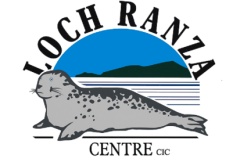 Lochranza Field Centre Site Specific Risk Assessment: Local Hill WalkDate: 22nd  January 2019Where Hazards have been identified as Generic to all activities the controls are specified within the Generic Instructing StandardsWhere Hazards have been identified as generic to all Lochranza offsite activities the controls are specified within the Generic Lochranza Local Operating Area Risk AssessmentWhere Hazards have been identified as Generic to all Land activities the controls are specified within the Generic Land Risk Where Hazards have been identified as Generic to all Hikes, Treks and Walks the controls are specified within the Generic Risk Assessments for Open Moorland and Mountainous Areas.(Key:  1-7 = Low Risk; 8-15 = Medium Risk; 16-25 = High Risk)Endorsed by: Chris Traill DirectorDate 22nd  January  2019Hazards      (please specify)Existing Control Measures(please specify if present)Residual Risk Level(Insert values and multiplescore : see key )Residual Risk Level(Insert values and multiplescore : see key )Residual Risk Level(Insert values and multiplescore : see key )LowMedHighEmergency access: Injury or illness worsened by delay in emergency services reaching the scene.Instructor to be trained according to the SSOP. Instructor to be aware of the variation in mobile phone signal around Arran. In the area of no signal two nominated messengers will be sent together directly to the Lochranza Field Centre office (Lochranza local area) or an area of known mobile phone coverage (other area on the Isle of Arran).2x2 = 4Deer Stalking: injury caused by accidental interaction with deer management activities.Between 16 August and 20 October stalking activities are monitored using the Hillphone and an appropriate route selected through the high level area between Torr Meadhonach,the Boguillie and Torr Nead on the Sannox Estate; Catacol and Glen Easan on the North Arran Estate. Group stay on the footpaths or follow ridge lines during the stalking season.4x1 = 4Falls from cliff tops and drop-offs; injury caused by slips, trips and falls. Designated routes are followed and participants are briefed on potential hazards before approaching viewpoints overlooking Lochranza on Torr Nead, Creag Ghlas and Glen Ashdale Falls. Instructors to ensure that the group remain in view at all times. Instructor to be closest to the cliff edge or any drop-off at all times.4x1 = 4Rosa Circuit footbridge: slips, trips and falls from narrow bridge with single handrail into deep pool.Instructor to brief the group on the potential hazards prior to crossing bridges. Instructor to be at front and responsible adult at rear of group. Bridges and narrow paths to be traversed in single file.3x2 = 6Contact with domestic animals, injury or illness caused by cattle.Guests are asked to behave in a calm & responsible manner when close to grazing animals.  Instructors carry hand sanitizer to be used when necessary.3x2 = 6